Learning intention: To use division methods.Apply your knowledge of division by sharing to answer these questions.  Write the calculation under each picture.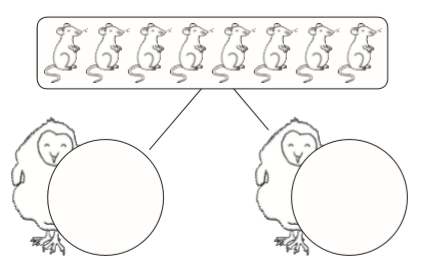 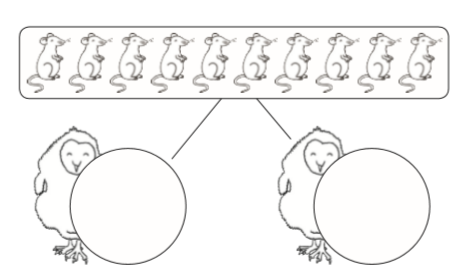 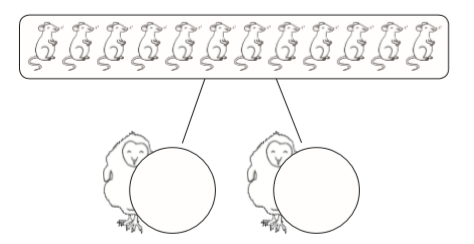 